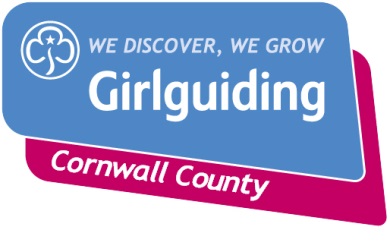 Sessions will only be 1-hour long.  Please only book 1 session. There are only 10 places available per session.  If there is another session you wish to book on to please add this to the Booking Form and we will try and accommodate you.If this is successful the Learning and Development Team will run the same sessions above, at other times during the term.   If sessions fill quickly we will hold a waiting list so we can gather and understand the numbers etc.Please complete the Booking Form and return it by 26th September 2020.Title of SessionSession to cover:Financial Matters during Covid 19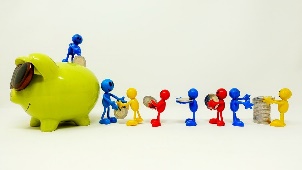 AM sessionAnnual subscriptionsWhat budgeting/fundraising do you need to do?10 places availableProgramme Updates over Covid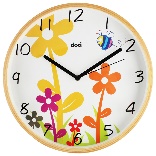 AM and PM sessionProgramme updates since Covid, including badges, hours etcGO recording for the girlsA time to reflect and take stock what and where your unit is!10 places available                    10 places available PMSocial distancing activities in the unit place or via zoom (BOGOF)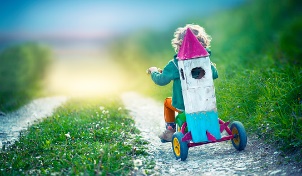 AM and PM sessionLeaders to bring ideas and share them (bring one and get one free)Principles of social distancing and guidance from HQ for indoor and outdoor meetings including risk assessments10 places available AM             10 places available PMCommissioner Session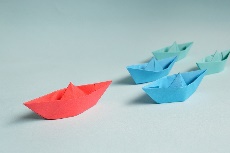 PM sessionA time to reflect and take stock of your District/Division10 places availableGetting your unit back up and running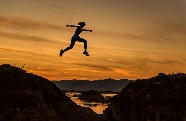 PM SessionVirtual Team work with unit leadersKey things to think about to enable you to get back and take that leap to run.10 places available